
ΕΛΛΗΝΙΚΗ ΔΗΜΟΚΡΑΤΙΑ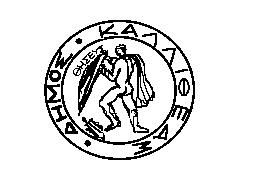 ΝΟΜΟΣ ΑΤΤΙΚΗΣΔΗΜΟΣ ΚΑΛΛΙΘΕΑΣ		                               			ΕΠΙΤΡΟΠΗ ΠΟΙΟΤΗΤΑΣ ΖΩΗΣΣΥΝΕΔΡΙΑΣΗ: 7η/2018 				   Καλλιθέα, 03/12/2018ΠΙΝΑΚΑΣ ΠΕΡΙΛΗΨΗΣ Στην Καλλιθέα σήμερα 03.012.2018 δημοσιεύεται ο Πίνακας Περίληψης  των θεμάτων της Πρόσκλησης με αρ. πρωτ. 65654/26.11.2018 για συνεδρίαση της Επιτροπής Ποιότητας Ζωής που πραγματοποιήθηκε στις 30.11.2018 και ώρα 12:30 και οι αριθμοί των αποφάσεων ελήφθησαν ως εξής:                                                                                             ΕΝΤΟΣ ΗΜΕΡΗΣΙΑΣ ΔΙΑΤΑΞΗΣ                                                                                                                 Ο ΠΡΟΕΔΡΟΣ Ε.Π.Z.-ΔΗΜΑΡΧΟΣ                                                                                                                         ΔΗΜΗΤΡΙΟΣ ΚΑΡΝΑΒΟΣΑ/ΑΑΡ. ΑΠΟΦΑΣΗΣΠΕΡΙΛΗΨΗ 128Έγκριση χορήγησης αδείας παράτασης ωραρίου λειτουργίας μουσικής & μουσικών οργάνων εντός επιχείρησης μαζικής εστίασης μερικής επεξεργασίας (καφενείου) επί της οδού Λυκούργου 3, ιδιοκτησίας του κ. Μαυρουδή Γεωργίου.229Έγκριση χορήγησης αδείας παράτασης ωραρίου λειτουργίας μουσικής & μουσικών οργάνων εντός επιχείρησης μαζικής εστίασης επί των οδών Γαλατείας 1 & Ευαγγελιστρίας 96, ιδιοκτησίας του κ. Κουτσονίκα Σεραφείμ.330Έγκριση παράτασης ωραρίου λειτουργίας μουσικής & μουσικών οργάνων σε επιχείρηση μαζικής εστίασης μερικής επεξεργασίας (αναψυκτήριο), ιδιοκτησίας της εταιρίας «Θ. ΜΗΤΡΑΚΟΣ-Ε. ΤΖΙΒΑΝΗ Ο.Ε.» νομίμως εκπροσωπούμενης.431Προέγκριση προσωρινής εγκατάστασης & λειτουργίας ψυχαγωγικών παιδειών, ιδιοκτησίας του Δεδέογλου Ιπποκράτη του Δανιήλ, εντός του δημοτικού κοινόχρηστου χώρου (τμήματος της Πλατείας Δαβάκη).532Προέγκριση προσωρινής εγκατάστασης & λειτουργίας ψυχαγωγικών παιδειών (μίας πίστας παγοδρομίου), ιδιοκτησίας της εταιρίας με την επωνυμία «K.K. PRODUCTIONS ΜΟΝ/ΠΗ Ι.Κ.Ε», νομίμως εκπροσωπούμενης, εντός του χώρου του «Κέντρου Πολιτισμού- Ίδρυμα Σταύρος Νιάρχος».